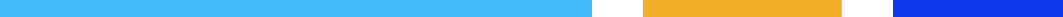 Organización comunal: Unión zonal de Asociaciones de Sardinal (UZADIS)Código de registro: 3053Proyecto: Campo turístico con espacio para venta de alimentos y bebidas, así como actividades Taurinas. Servicios que se ofrecerán: El área contará con 2 restaurantes, uno de comidas típicas costarricenses y otro que han denominado “tortillería”. Este último será una especie de cafetería que ofrecerá gallos típicos en tortillas palmeadas, a la usanza Guanacasteca.Además, se construirá un redondel de toros para realizar espectáculos taurinos para el deleite de los visitantes.Dirección: Chorotega, Guanacaste, Carillo, Sardinal (Finca El Guaco)Persona de contacto: Melvin Vásquez Gallo, representante de la Asociación de Desarrollo Contacto: 2667-8314 / uzadis@gmail.com Nivel de la actividad productiva, según Dinadeco: Nivel 1 (La infraestructura aún no está construida)Alianzas estratégicas: SUNDES –OIT, INDER, ICT, UNA, MAG, Ministerio de Salud, INA, Casa Presidencial, CATURGUA, Ministerio de trabajo, Banco Popular. 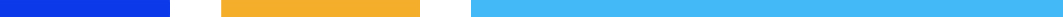 